      SCRC Workshop Registration Form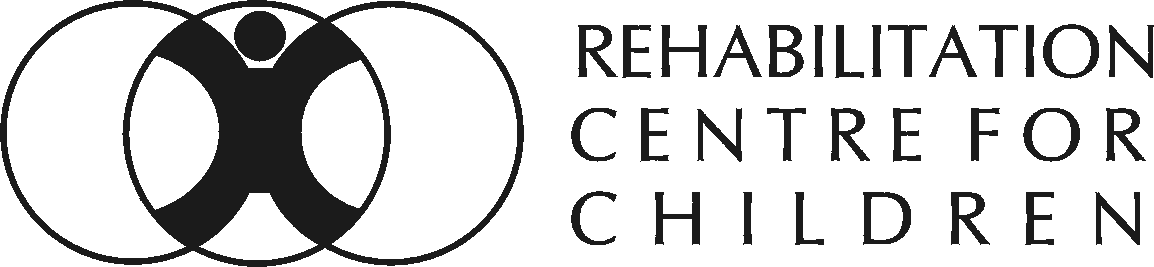 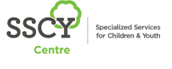 Receipts will be provided on site.  Registration is not refundable but is transferable to another participant.   Sessions may be cancelled 5 days in advance due to lack of registrations.  In this event a full refund will be processed.    If the workshop is full, you will be contacted to discuss other available dates.Please remember to share workshop session information (parking, hours, what to bring) with all registered participants.	Please check one of the following. I am a....       Parent (free) 	 	 Speech Language Pathologist	 Occupational Therapist Resource Teacher   		  Classroom Teacher  		 Educational Assistant		  Other   _________________________ I would like to register for the following workshop(s):  If wishing to attend through Telehealth, please provide name of community you live in and/or your nearest Health Centre.  All participants attending through telehealth MUST submit a registration form.  If available, telehealth bookings are set-up through the Rehab Centre for Children.  		_______________________________________________________________________________________________________ Amount enclosed: _____________________   (Please refer to workshop package for fee schedule).	 Mail this registration form, along with a check payable to Rehabilitation Centre for Children to:	Yvonne Kash, SCRC Workshop Registration, SSCY Centre Rehab Centre for Children, 1155 Notre Dame Avenue, Winnipeg, MB  R3E 3G1	Participant’s Name:Phone:e-mail address:Agency/ School:Title of Workshop                                                                                                                                                                                Date:Title of Workshop                                                                                                                                                                                Date: